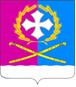 АДМИНИСТРАЦИЯ ВОРОНЕЖСКОГО СЕЛЬСКОГО ПОСЕЛЕНИЯ УСТЬ-ЛАБИНСКОГО РАЙОНА П О С Т А Н О В Л Е Н И Еот 15 апреля 2020 г.                          						                 № 45станица ВоронежскаяОб утверждении Положения о выдаче разрешения на выполнение авиационных работ, парашютных прыжков, демонстрационных полетов воздушных судов, полетов беспилотных воздушных судов, подъемов привязанных аэростатов над населенными пунктами Воронежского сельского поселения Усть-Лабинского района, а также посадку (взлет) на расположенные в границах населенных пунктов Воронежского сельского поселения Усть-Лабинского района площадки, сведения о которых не опубликованы в документах аэронавигационной информацииВ соответствии с пунктом 49 Федеральных правил использования воздушного пространства Российской Федерации, утвержденных постановлением Правительства Российской Федерации от 11 марта 2010 года № 138, пунктом 40.5 Федеральных авиационных правил «Организация планирования использования воздушного пространства Российской Федерации», утвержденных Приказом Минтранса России от 16 января 2012 года № 6, Уставом Усть-Лабинского городского поселения Усть-Лабинского района, постановляю:1. Утвердить:1.1. Положение о выдаче разрешения на выполнение авиационных работ, парашютных прыжков, демонстрационных полетов воздушных судов, полетов беспилотных воздушных судов, подъемов привязанных аэростатов над территорией Воронежского сельского поселения Усть-Лабинского района, а также посадку (взлет) на расположенные в границах Воронежского сельского поселения Усть-Лабинского района площадки, сведения о которых не опубликованы в документах аэронавигационной информации, согласно приложению 1;1.2. форму заявления о выдаче разрешения на выполнение авиационных работ, парашютных прыжков, демонстрационных полетов воздушных судов, полетов беспилотных воздушных судов, подъемов привязанных аэростатов над территорией Воронежского сельского поселения Усть-Лабинского района, а также посадку (взлет) на расположенные в границах Воронежского сельского поселения Усть-Лабинского района площадки, сведения о которых не опубликованы в документах аэронавигационной информации, согласно приложению 2;1.3. форму разрешения на выполнение авиационных работ, парашютных прыжков, демонстрационных полетов воздушных судов, полетов беспилотных воздушных судов, подъемов привязанных аэростатов над территорией Воронежского сельского поселения Усть-Лабинского района, а также посадку (взлет) на расположенные в границах Воронежского сельского поселения Усть-Лабинского района площадки, сведения о которых не опубликованы в документах аэронавигационной информации, согласно приложению 3;1.4. форму уведомления об отказе в выдаче разрешения на выполнение авиационных работ, парашютных прыжков, демонстрационных полетов воздушных судов, полетов беспилотных воздушных судов, подъемов привязанных аэростатов над территорией Воронежского сельского поселения Усть-Лабинского района, а также посадку (взлет) на расположенные в границах Воронежского сельского поселения Усть-Лабинского района площадки, сведения о которых не опубликованы в документах аэронавигационной информации, согласно приложению 4;2. Постановление администрации Воронежского сельского поселения Усть-Лабинского района от 02.08.2019 года № 105 «Об утверждении Положения о выдаче разрешения на выполнение авиационных работ, парашютных прыжков, демонстрационных полетов воздушных судов, полетов беспилотных летательных аппаратов, подъемов привязных аэростатов над населенными пунктами Воронежского сельского поселения Усть-Лабинского района, посадки (взлета) на расположенные в границах населенных пунктов Воронежского сельского поселения Усть-Лабинского района площадки, сведения о которых не опубликованы в документах аэронавигационной информации» признать утратившим силу.3. Юридическому отделу администрации Воронежского сельского поселения Усть-Лабинского района (Субочева) обнародовать настоящее постановление и обеспечить его размещение на официальном сайте Воронежского сельского поселения Усть-Лабинского района в информационно-телекоммуникационной сети «Интернет».4. Контроль за выполнением настоящего постановления возложить на главу Воронежского сельского поселения Усть-Лабинского района Мацко В.А.5. Настоящее решение вступает в силу со дня его официального обнародования.Глава Воронежского сельского поселенияУсть-Лабинского района                                                                           В.А. Мацко Приложение № 1к постановлению администрацииВоронежского сельского поселенияУсть-Лабинского районаот 15 апреля 2020 года № 45Положениео выдаче разрешения на выполнение авиационных работ, парашютных прыжков, демонстрационных полетов воздушных судов, полетов беспилотных воздушных судов, подъемов привязанных аэростатов над территорией Воронежского сельского поселения Усть-Лабинского района, а также посадку (взлет) на расположенные в границах Воронежского сельского поселения Усть-Лабинского района, сведения о которых не опубликованы в документах аэронавигационной информацииРаздел I. Общие положения1.1. Настоящее Положение определяет порядок выдачи разрешения 
на выполнение авиационных работ, парашютных прыжков, демонстрационных полетов воздушных судов, полетов беспилотных воздушных судов, подъемов привязанных аэростатов над территорией Воронежского сельского поселения Усть-Лабинского района, а также посадку (взлет) на расположенные в границах Воронежского сельского поселения Усть-Лабинского района площадки, сведения о которых не опубликованы в документах аэронавигационной информации (далее – Разрешение), уведомления об отказе в выдаче разрешения на выполнение авиационных работ, парашютных прыжков, демонстрационных полетов воздушных судов, полетов беспилотных воздушных судов, подъемов привязанных аэростатов над территорией Воронежского сельского поселения Усть-Лабинского района, а также посадку (взлет) на расположенные в границах Воронежского сельского поселения Усть-Лабинского района площадки, сведения о которых не опубликованы в документах аэронавигационной информации (далее – Уведомление об отказе в выдаче разрешения).1.2. Авиационные работы, парашютные прыжки, демонстрационные полеты воздушных судов, полеты беспилотных воздушных судов, подъемы привязных аэростатов над территорией Воронежского сельского поселения Усть-Лабинского района, а также посадка (взлет) на расположенные в границах Воронежского сельского поселения Усть-Лабинского района площадки, сведения о которых не опубликованы в документах аэронавигационной информации, выполняются при наличии у пользователей воздушного пространства разрешения уполномоченного органа администрации Воронежского сельского поселения Усть-Лабинского района поселения Усть-Лабинского района.Действие Положения о выдаче разрешения на выполнение авиационных работ, парашютных прыжков, демонстрационных полетов воздушных судов, полетов беспилотных воздушных судов, подъемов привязанных аэростатов над территорией Воронежского сельского поселения Усть-Лабинского района, а также посадку (взлет) на расположенные в границах Воронежского сельского поселения Усть-Лабинского района площадки, сведения о которых не опубликованы в документах аэронавигационной информации (далее - Положение) не распространяется на правоотношения, связанные 
с использованием воздушного пространства над территорией Воронежского сельского поселения Усть-Лабинского района:- в запретных зонах, а также в зонах ограничения полетов, деятельность 
в которых осуществляется на постоянной основе;- на полеты беспилотных воздушных судов с максимальной взлетной массой менее 0,25 кг над населенным пунктом.1.3. Выдача Разрешения в электронной форме или через многофункциональные центры предоставления государственных 
и муниципальных услуг не осуществляется.Раздел II. Порядок выдачи Разрешения2.1. Для получения Разрешения юридические, физические лица, индивидуальные предприниматели, или их уполномоченные представители (далее – Заявитель) в срок не позднее, чем за 15 рабочих дней до дня планируемого выполнения авиационных работ, парашютных прыжков, демонстрационных полетов воздушных судов, полетов беспилотных воздушных судов, подъемов привязанных аэростатов над территорией Воронежского сельского поселения Усть-Лабинского района, а также посадку (взлет) на расположенные в границах Воронежского сельского поселения Усть-Лабинского района площадки, сведения о которых не опубликованы в документах аэронавигационной информации, направляют в администрацию Воронежского сельского поселения Усть-Лабинского района (далее - Уполномоченный орган) заявление о выдаче разрешения по форме, утвержденной Приложением 2 к настоящему постановлению.Представлять интересы Заявителя имеют право:лица, действующие в соответствии с учредительными документами 
от имени юридического лица без доверенности;представители юридического лица, индивидуального предпринимателя или физического лица в силу полномочий на основании доверенности.2.2. Выдача Разрешения или Уведомление об отказе в выдаче разрешения осуществляется Уполномоченным органом по адресу:352325, Краснодарский край, Усть-Лабинский район, ст-ца Воронежская, ул. Ленина, 51;- в рабочие дни: понедельник - пятница с 08:00 до 16:00;- перерыв с 12.00 до 13.00;- тел.: 8 (86135) 37-4-45; - e-mail: admin_voronez@mail.ruКонсультирование по вопросам предоставления Разрешения осуществляется бесплатно, непосредственно работниками Уполномоченного органа при личном приеме, по телефону, путем ответов на письменные обращения (в том числе направленные посредством электронной почты).2.3. Перечень документов, прилагаемых к заявлению:1) копия документа, удостоверяющего личность Заявителя (если заявителем является физическое лицо, в том числе индивидуальный предприниматель);2) копия документа, подтверждающего полномочия лица на осуществление действий от имени Заявителя (в случае обращения представителя заявителя);3) копия правоустанавливающего документа на воздушное судно либо выписка из Единого государственного реестра прав на воздушные суда и сделок с ними;4) копия договора обязательного страхования ответственности владельца воздушного судна перед третьими лицами в соответствии с Воздушным кодексом Российской Федерации или полис (сертификат) к данному договору;5) уведомление Федерального агентства воздушного транспорта 
о постановке на учет беспилотного воздушного судна, или внесение изменений в учетную запись беспилотного воздушного судна либо выписка, сведения 
из базы данных Федерального агентства воздушного транспорта о постановке беспилотного воздушного судна на учет.2.3.1. Предоставление документов, указанных в подпунктах 3-4 пункта 2.2 раздела II настоящего Положения, не требуется, если заявитель является обладателем сертификата эксплуатанта, выданного в соответствии 
с требованиями Приказа Минтранса России от 13 августа 2015 года № 246 
«Об утверждении Федеральных авиационных правил «Требования 
к юридическим лицам, индивидуальным предпринимателям, осуществляющим коммерческие воздушные перевозки. Форма и порядок выдачи документа, подтверждающего соответствие юридических лиц, индивидуальных предпринимателей, осуществляющих коммерческие воздушные перевозки, требованиям федеральных авиационных правил». Заявитель предоставляет копию сертификата (свидетельства) эксплуатанта.2.3.2. Предоставление документов, указанных в подпунктах 3-4 пункта 2.2 раздела II настоящего Положения, не требуется, если заявитель относится 
к государственной авиации. Заявитель предоставляет документ, подтверждающий годность заявленного государственного воздушного судна 
к эксплуатации (выписка из формуляра воздушного судна с записью о годности к эксплуатации).2.3.3. Предоставление документов, указанных в подпунктах 3-4 пункта 2.2 раздела II настоящего Положения, не требуется при выполнении работ 
на сверхлегком пилотируемом гражданском воздушном судне с массой конструкции 115 килограммов и менее и при выполнении полетов беспилотного летательного аппарата с максимальной взлетной массой 30 килограммов и менее. Заявитель предоставляет копию документа, подтверждающего технические характеристики воздушного судна (паспорт, формуляр или руководство пользователя воздушного судна с указанием его максимальной взлетной массы (массы конструкции).2.3.4. Использование воздушного пространства беспилотным воздушным судном в воздушном пространстве класса А, C и G осуществляется на основании плана полета воздушного судна и разрешения на использование воздушного пространства.Пункт 2.3.4. Положения не применяется в случаи выполнении визуальных полетов беспилотных воздушных судов с максимальной взлетной массой до 30 кг, осуществляемых в пределах прямой видимости в светлое время суток на высоте менее 150 метров от земной или водной поверхности:а) вне диспетчерских зон аэродромов гражданской авиации, районов аэродромов (вертодромов) государственной и экспериментальной авиации, запретных зон, ограничения полетов, специальных зон, воздушного пространства над местами проведения публичных мероприятий, официальных спортивных соревнований, а также охранных мероприятий, проводимых в соответствии с Федеральным законом «О государственной охране;б) на удалении не менее 5 км от контрольных точек неконтролируемых аэродромов и посадочных площадок.2.4. Заявление регистрируется в Уполномоченном органе в день его поступления.2.5. Заявление рассматривается Уполномоченным органом в течение 5 рабочих дней со дня регистрации в Уполномоченном органе.2.6. Уведомление об отказе в выдаче разрешения принимается 
по следующим основаниям:1) Заявителем не представлены документы, указанные в пункте 2.3.1, 2.3.2, 2.3.3, пункта 2.2 раздела II настоящего Положения;2) заявление о выдаче Разрешения оформлено с нарушением требований настоящего Положения либо направлено в Уполномоченный орган 
с нарушением сроков, указанных в пункте 2.1 раздела II настоящего Положения.2.7. При отсутствии оснований, предусмотренных пунктом 2.5 раздела II настоящего Положения, принимается решение о выдаче Разрешения, утверждаемого главой Воронежского сельского поселения Усть-Лабинского района в установленном законодательством порядке.2.8. Решение о выдаче Разрешения или Уведомления об отказе в выдаче разрешения принимается главой Воронежского сельского поселения Усть-Лабинского района, либо лицом, исполняющим его обязанности, по основаниям, установленным в пунктах 2.6 и 2.7 раздела II настоящего Положения.Разрешение или Уведомление об отказе в выдаче разрешения подписывается главой Воронежского сельского поселения Усть-Лабинского района, либо лицом, исполняющим его обязанности.2.9. Указанные Разрешение или Уведомление об отказе в выдаче разрешения выдаются заявителю способом, указанным в заявлении, не позднее 7 рабочих дней со дня его регистрации в Уполномоченном органе.2.10. В целях выполнения авиационных работ и парашютных прыжков, 
а также демонстрационных полетов над населенными пунктами пользователю воздушного пространства помимо Разрешения, выданного органом местного самоуправления, также необходимо получить разрешение и условия 
на использование воздушного пространства от соответствующих оперативных органов Единой системы организации воздушного движения Российской Федерации на основании пункта 40.5 Федеральных авиационных правил «Организация планирования использования воздушного пространства Российской Федерации», утвержденных приказом Минтранса России от 16 января 2012 г. № 6.Глава Воронежского сельского поселенияУсть-Лабинского района                                                                           В.А. МацкоПриложение № 2к постановлению администрацииВоронежского сельского поселенияУсть-Лабинского районаот 15 апреля 2020 года № 45Главе Воронежского сельского поселения Усть-Лабинского района________________________________(Ф.И.О.)от ________________________________(наименование юридического лица; Ф.И.О. физического лица)________________________________(адрес места нахождения/жительства)телефон: _____________, факс _____эл. почта: _______________________ЗАЯВЛЕНИЕо выдаче разрешения для выполнения авиационных работ, парашютных прыжков, демонстрационных полетов воздушных судов, полетов беспилотных воздушных судов, подъемов привязных аэростатов над территорией Воронежского сельского поселения Усть-Лабинского района, посадку (взлет) на расположенные в границах Воронежского сельского поселения Усть-Лабинского района площадки, сведения 
о которых не опубликованы в документах аэронавигационной информацииПрошу выдать разрешение на выполнение над территорией Воронежского сельского поселения Усть-Лабинского района:____________________________________________________________________(авиационных работ, парашютных прыжков, подъема привязных аэростатов, демонстрационных полетов, полетов беспилотного воздушного судна, посадку (взлет) на площадку)с целью: ________________________________________________________________________________________________________________________________________на воздушном судне: ________________________________________________________________________________________________________________________________________(указать количество и тип воздушных судов, государственный регистрационный (опознавательный) знак воздушного судна (если известно заранее) место использования воздушного пространства (посадки (взлета)):____________________________________________________________________(район проведения авиационных работ, демонстрационных полетов, посадочные площадки, площадки приземления парашютистов, место подъема привязного аэростата, полетов беспилотного воздушного судна)срок использования воздушного пространства:дата начала использования: _________________________________,дата окончания использования: ______________________________время использования воздушного пространства (посадки (взлета)):____________________________________________________________________(планируемое время начала и окончания использования воздушного пространства)Разрешение или решение об отказе в выдаче разрешения прошу выдать:лично/ направить по электронной почте/ направить почтовым отправлением (нужное подчеркнуть).Приложение:____________________________________________________________________(документы, прилагаемые к заявлению)____________________________________________________________________«____» ____________ 20___ г.                    _________________________________                                                                  (подпись, расшифровка подписи)Глава Воронежского сельского поселенияУсть-Лабинского района                                                                           В.А. МацкоПриложение № 3к постановлению администрацииВоронежского сельского поселенияУсть-Лабинского районаот 15 апреля 2020 года № 45РАЗРЕШЕНИЕна выполнение авиационных работ, парашютных прыжков, демонстрационных полетов воздушных судов, полетов беспилотных воздушных судов, подъемов привязных аэростатов над территорией Воронежского сельского поселения Усть-Лабинского района, а также на выполнение посадку (взлет) на расположенные в границах Воронежского сельского поселения Усть-Лабинского района площадки, сведения о которых не опубликованы в документах аэронавигационной информации (нужное подчеркнуть)Рассмотрев Ваше заявление от «____» _____________ 20___ года, администрация Усть-Лабинского городского поселения Усть-Лабинского района в соответствии с пунктом 49 Федеральных правил использования Воронежского сельского поселения Усть-Лабинского района воздушного пространства Российской Федерации, утвержденных постановлением Правительства Российской Федерации от 11 марта 2010 года № 138, разрешает:____________________________________________________________________(наименование юридического лица; фамилия, имя, отчество физического лица) адрес места нахождения (жительства):________________________________________________________________________________________________________________________________________выполнение _________________________________ над территорией Воронежского сельского поселения Усть-Лабинского района
с целью:____________________________________________________________________(цель проведения запрашиваемого вида деятельности) на воздушном судне (воздушных судах):____________________________________________________________________(указать количество и тип воздушных судов) государственный регистрационный (опознавательный) знак(и):____________________________________________________________________(указать, если заранее известно) место использования воздушного пространства (посадки (взлета)):(район проведения авиационных работ, демонстрационных полетов, беспилотного воздушного судна, посадочные площадки, площадки приземления парашютистов, место подъема привязного аэростата)Сроки использования воздушного пространства над территорией Воронежского сельского поселения Усть-Лабинского района:дата начала использования: _________________дата окончания использования: ______________время использования воздушного пространства (взлета (посадки)):____________________________________________________________________(дата (даты) и временной интервал проведения запрашиваемого вида деятельности)Дата выдачи: _________________________________________________ /Ф.И.О. и должность подписывающего/                 (подпись)М.П.Глава Воронежского сельского поселенияУсть-Лабинского района                                                                           В.А. МацкоПриложение № 4к постановлению администрацииВоронежского сельского поселенияУсть-Лабинского районаот 15 апреля 2020 года № 45УВЕДОМЛЕНИЕоб отказе в выдаче разрешения на использование воздушного пространства для выполнение авиационных работ, парашютных прыжков, демонстрационных полетов воздушных судов, полетов беспилотных воздушных судов, подъемов привязных аэростатов над территорией Воронежского сельского поселения Усть-Лабинского района, а также на выполнение посадку (взлет) на расположенные в границах Воронежского сельского поселения Усть-Лабинского района площадки, сведения о которых не опубликованы в документах аэронавигационной информацииРассмотрев Ваше заявление от «____» ____________ 20__ года, администрация Воронежского сельского поселения Усть-Лабинского района в соответствии с пунктом 49 Федеральных правил использования воздушного пространства Российской Федерации, утвержденных постановлением Правительства Российской Федерации от 11 марта 2010 года № 138, отказывает в выдаче____________________________________________________________________(наименование юридического лица, фамилия, имя, отчество физического лица) адрес места нахождения (жительства):____________________________________________________________________разрешения на выполнение авиационных работ, парашютных прыжков, демонстрационных полетов воздушных судов, полетов беспилотных воздушных судов, подъемов привязных аэростатов над территорией Воронежского сельского поселения Усть-Лабинского района, посадку (взлет) на расположенные в границах Воронежского сельского поселения Усть-Лабинского района площадки в связи с:____________________________________________________________________(основания для отказа, в соответствии с пунктом 2.5 Приложения 1 к постановлению)Дата выдачи: ______________________________________________________ /Ф.И.О. и должность подписывающего/             (подпись)Глава Воронежского сельского поселенияУсть-Лабинского района                                                                           В.А. Мацко